МИНИСТЕРСТВО ОБРАЗОВАНИЯ И НАУКИ РОССИЙСКОЙ ФЕДЕРАЦИИФедеральное государственное бюджетное образовательное учреждение высшего профессионального образования«Кубанский государственный университет»					(ФГБОУ ВПО «КубГУ»)Экономический факультетКафедра теоретической экономикиКурсовая работа по темеЭКОНОМИЧЕСКАЯ ПОЛИТИКА РОССИИВыполнил:студент 1 курса, гр.123ОДО экономического ф-та,направления 38.05.01 Экономическая безопасность __________ Цыков Н.А.								         (подпись)Научный руководитель:к.эк.наук, преподаватель			                  __________ Пак О.А.								         (подпись)Нормоконтролер:к.эк.наук, преподаватель	        		                  __________ Пак О.А.								         (подпись)СодержаниеВведение	31.Теоретические аспекты экономической политики	51.1. Понятие экономической политики, ее роль в экономике	51.2.Основные этапы развития экономической политики	101.3. Методы государственного регулирования в экономике	142.Особенности развития экономической политики в РФ	172.1. Повышение роли государственного регулирования в условиях кризиса 2014-2015 год	172.2.Механизм осуществления экономической политики на территории Российской Федерации	212.3. Современные мероприятия экономической политики РФ, направленные на устойчивое экономическое развитие страны	26Заключение	30Список литературы	32ВведениеЭкономическая политика имеет сложную структуру, складывающеюся на протяжении всей истории. Стоит отметить, что помимо известных нам положительных черт современности, имеют место быть недостатки. В основном это обуславливается тем, что мало развита теория экономической политики, имеются разногласия во взглядах ученых, по поводу подхода изучения экономических мероприятий и реализации всей политики.В список известных произведений экономической классической литературы, отражающий разные взгляды на содержание и функции экономической политики, можно отметить работы Дж.М. Кейнса, К. Маркса, В. Ойкена, А. Смита, Р. Солоу и др. Фундаментальными работами экономической теории политики стали Я. Тинбергена, Р. Манделла, Р. Лукаса, в которых предпринята попытка построения эффективной модели экономической политики государства посредством поиска оптимального соотношения целей и инструментов для их достижения. Среди российских ученых следует отметить Абалкина Л.И., Бадалова Л.М., Ведуту Е.Н., Гаврилова В.В., Елькина В.А., Львова Д.С, Полтеровича В.М., Попова В.В., Рисина И.Е., Трещевского Ю.И., Орешина В.П., Сажину М.А., Санталову М.С., Сухарева О.С, Чарахчана К.К.Цель курсовой работы заключается в исследовании экономической политики РФ, её особенностей и перспектив развития.Задачи курсовой работы:- Определить понятие экономической политики, изучить её роль в экономике;- Исследовать основные этапы развития экономической политики;- Классифицировать методы государственного регулирования;- Проанализировать роль государства в условиях кризиса 2014-2015гг;- Понять механизм осуществления экономической политики в России;- Выявить современные мероприятия экономической политики РФ, влияющие на устойчивое развитие страны.Объектом данной курсовой работы является экономическая политика России. Предметом курсовой работы является экономические отношения по поводу формирования и реализации экономической политики России.Теоретической и методологической основой исследования послужили фундаментальные концепции формирования и реализации экономической политики государства, методы статистические, методы индукции и дедукции, представленные в трудах отечественных и зарубежных ученых.Информационно-эмпирическая база исследования формировалась на основе трудов российских и ученых, статистических сборников, справочных материалов международных экономических организаций, экспертных оценок специализированных экономических институтов и центров, законодательных и нормативных актов РФ по вопросам формирования и реализации экономической политики государства.Структура работы, работа состоит из введения, двух глав, заключения, списка литературы.1.Теоретические аспекты экономической политики1.1. Понятие экономической политики, ее роль в экономикеЭкономическая политика одна из важнейших субъектов государства. Это определённый набор инструментов, а так же действий правительства страны, имеющие влияние на развитие макроэкономических показателей. Реализация экономической политики предполагает достижение общественно значимых целей. Эти цели определяются состоянием развития экономики в определенной стране в данный момент.Существует множество инструментов реализации экономической политики. Реализация экономической политики представляет собой использование мер, инструментов, которые составляют механизм государственного влияния на экономику. Рассмотрим следующие методы классификации методов экономической политики:Меры прямого воздействия. (В этот метод заложен такой смысл, что субъекты экономики принимают решения не самостоятельно, а по указаниям государства). Меры косвенного воздействия. (Данный метод предполагает, что государство не влияет прямо на принимаемые субъектами экономики решения).Он лишь создаёт условия к тому, чтобы субъекты экономики самостоятельно выбирали экономические решения, которые соответствуют целям экономической политики. Помимо выше перечисленных методов существует еще одна классификация на основе организационно-институциональных критериев. При данной форме выделяют: административные, экономические и институциональные методы. Административные меры это сумма административных мер регулирующие действия, снабжающиеся правовой инфраструктурой. Важнейшая функция административных мер состоит в том, что бы обеспечить стабильность, основанной на праве, обстановку в обществе, а именно сохранение прав собственности, защита конкурирующей среды, обеспечение возможностей свободного выбора и принятия экономических решений. Второй метод это экономические меры, к этим мерам относиться такие действия государства, с помощью которых оно воздействует на рыночные отношения, объектом воздействия является: совокупный спрос, совокупное предложение, степень централизации капитала, социальные и структурные аспекты экономики. И третий метод  это Институциональные меры подразумевают создание развитие и стабильность общественных институтов. Наличие институтов означает существование в обществе преобладающего и устойчивого способа мышления или действия, который стал привычкой для определённых социальных групп или обычаем для народа. Примеры: «институт права», «институт собственности».Так же необходимо рассмотреть субъекты экономической политики. Такими субъектами могут выступать государство, входящее в него региональные и местные институты образования; и негосударственные союзы и объединения. Государство играет важную роль, как субъект в экономической политике, обладает властными полномочиями, используя которые оно связывает интересы различных социальных групп и побуждает их действовать в направлении определённых целей. Законодательная власть обсуждает и законодательно оформляет основные направления экономической политики. За реализацию этого, отвечает правительство. Правительство ставит задачи и передает право осуществления  органам исполнительной власти. К негосударственным союзам и объединениям относят институты, имеющие так называемый «общественно-правовой статус». Они так же являются субъектами экономической политики. Им отводятся отдельные определённые задачи управления, которые убраны из сферы деятельности государства. К негосударственным субъектам экономической политики относятся также различные объединения, выражающие интересы определенных слоёв общества и групп населения. Это могут быть профессиональные союзы, союзы предпринимателей, религиозные и культурные организации. Кроме того негосударственные субъекты в выработке экономической политике могут оказывать влияние на власть. Помимо государственных институтов и экономических союзов, которые непосредственно участвуют в проведении экономической политики, косвенное влияние на формирование экономической политики могут оказывать определённые группы и институты общества. К ним следует отнести: политические партии и организации, средства массовой информации, влиятельные личности (учёные, политики). Степень влияния этих субъектов на экономическую политику определяется обстановкой в стране, типом политической системы, её структурой.Содержание и направления экономической политики. На разных этапах  экономического развития страны, целями экономической политики могут быть: Обеспечение стабильного роста национальной экономики;Поддержание эффективного размера занятости;Стабилизация уровня цен, борьба с инфляцией;Обеспечение сбалансированного внешнеторгового баланса.Экономическая политика включает в себя различные направления элементов, вмести они формируют экономическую политику государства. Основными такими элементами являются:Денежно-кредитная политика;Бюджетная политика;Налоговая (фискальная) политика;Инвестиционная политика;Политика в области труда и занятости, рынка рабочей силы, регулирования доходов;Внешнеэкономическая политика.Рассматривая определение экономической политики, её функции, особенности и основные моменты необходимо отметить ее роль в экономике. В рамках Фискальной политики относятся изменения государственных расходов. Через правительственные расходы осуществляется финансирование государственного сектора, системы социального обеспечения, делаются закупки на рынке ресурсов, товаров и услуг. Правительственные расходы показывают ВНП. К мерам экономического воздействия в рамках фискальной политики следует отнести политику изменения налогов (видов, ставок, порядка взимания). Регулируя капиталовложения, государство оказывает воздействие на темпы и пропорции общественного воспроизводства, используя при этом кредитно-денежный механизмы. Вложения осуществляются как за счёт государственного бюджета, местных бюджетов, так и за счет частных инвестиций, которые стимулируются с помощью налоговых льгот. В рамках денежной политики государство влияет на денежную массу. Государство оказывает влияние на процентную политику. Через инвестиции и потребление государственное регулирование влияет на объёмы и динамику ВНП. Социальная политика включает в себя систему индексации доходов, установление прожиточного минимума. Социальная политика охватывает такие сферы, как образование, медицина, культура, оказание помощи многодетным семьям, регулирование отношений в области занятости. Политика в сфере внешнеэкономического регулирования включает в себя торговую политику государства, управление валютным курсом, систему тарифных и нетарифных мер государственного регулирования внешнеэкономической деятельности.Регулирование рынка рабочей силы осуществляется по ряду направлений:Установление максимальной продолжительности рабочей недели;Установление минимальной величины заработной платы;Установление порядка взносов на нужды социального страхования;Государственное стимулирование профессионального обучения и переподготовки кадров.Государственное регулирование сферы НИОКР позволяет поддерживать высокие темпы научно-технического прогресса, обеспечивать динамичное развитие экономики. Государство в экономически развитых странах финансирует от 40 до 50 % общих затрат на НИОКР, при этом финансовые ресурсы выделяются в форме грантов под конкретный проект. Каждый из названных инструментов государственного регулирования выполняет свою роль и взаимодополняет  другие. Система даёт эффект лишь в том случае, если она применяется комплексно и её составляющие не противоречат друг другу. Если в результате реализации политики цели не достигаются, то возникает эффект, получивший название «Эффект кобры».1.2.Основные этапы развития экономической политикиСуществует несколько этапов развития экономической политики. Первый этап охватывает период с конца XVII в. до начала второй половины XVIII в. Это этап существенного расширения сферы рыночных отношений, аргументированных опровержений идей меркантилизма и его полного развенчания. Главные представители начала данного этапа У.Петти и П.Буагильбер безотносительно друг от друга первыми в истории экономической мысли выдвинули трудовую теорию стоимости, в соответствии с которой источником и мерилом стоимости является количество затраченного труда на производство той или иной товарной продукции или блага. Осуждая меркантилизм и исходя из причинной зависимости экономических явлений, основу богатства и благосостояния государства они видели не в сфере обращения, а в сфере производства.Завершила первый этап классической политической экономии, так называемая школа физиократов, получившая распространение во Франции в середине и начале второй половины XVIII в. Ведущие авторы этой школы Ф.Кенэ и А. Тюрго в поисках источника чистого продукта (национального дохода) решающее значение наряду с трудом придавали земле. Критикуя меркантилизм, физиократы еще более углубились в анализ сферы производства и рыночных отношений, хотя и в основном в области сельского хозяйства, неправомерно отдаляясь от анализа сферы обращения.Второй этап развития классической политической экономии охватывает период последней трети XVIII в. и несомненно связан с именем и трудами    А. Смита — центральной фигуры среди всех ее представителей. Его «экономический человек» и «невидимая рука» провидения убедили не одно поколение экономистов о естественном порядке и неотвратимости независимо от воли и сознания людей стихийного действия объективных экономических законов. Во многом благодаря ему вплоть до 30-х гг. XX столетия неопровержимым считалось положение о полном невмешательстве правительственных предписаний в свободную конкуренцию. И это о нем, как правило, говорят, что «...ни один западный студент, ученый не может считать себя экономистом без знания его (А. Смита. — Я.Я.) трудов».По мнению Н. Кондратьева, под влиянием воззрений А. Смита у классиков все их учение — это проповедь хозяйственного строя, опирающегося на принцип свободы индивидуальной хозяйственной деятельности как идеала». Авторы одной из популярных книг начала XX в. «История экономических учений» Ш. Жид и Ш. Рист отмечали, что главным образом авторитет А. Смита превратил деньги в «товар, еще менее необходимый, чем всякий другой товар, обременительный товар, которого надо по возможности избегать. Эту тенденцию дискредитировать деньги, проявленную Смитом в борьбе с меркантилизмом, — пишут они, — подхватят потом его последователи, и преувеличив ее, упустят из виду некоторые особенности денежного обращения». Нечто похожее утверждает Й.Шумпетер, говоря о том, что А. Смит и его последователи «пытаются доказать, что деньги не имеют важного значения, но в то же время сами не в состоянии последовательно придерживаться этого тезиса». И только некоторое снисхождение этому упущению классиков {прежде всего А. Смиту и Д.Рикардо) делает М.Блауг, полагая, что «...их скептицизм по отношению к денежным панацеям был вполне уместен в условиях экономики, страдающей от недостатка капитала и хронической структурной безработицы».Далее отметим, что классическими по праву считаются и открытые А.Смитом (по материалам анализа булавочной мануфактуры) законы разделения труда и роста его производительности. На его теоретических изысканиях в значительной мере основываются также современные концепции о товаре и его свойствах, доходах (заработной плате, прибыли), капитале, производительном и непроизводительном труде и другие.Третий этап эволюции классической школы политической экономии приходится на первую половину XIX в., когда в ряде развитых стран завершился промышленный переворот. В течение этого периода последователи и в том числе ученики А. Смита (так называли себя многие из них) подвергли углубленной проработке и переосмыслению основные идеи и концепции своего кумира, обогатили школу принципиально новыми и значимыми теоретическими положениями. В числе представителей данного этапа следует особо выделить французов Ж.Б.Сэя и Ф.Бастиа, англичан Д.Рикардо, Т. Мальтуса и Н.Сениора, американца Г.Кэри и др. Хотя эти авторы, следуя, как они утверждали, А. Смиту, происхождение стоимости товаров и услуг видели либо в количестве затраченного труда либо в издержках производства (но такого рода затратный подход в действительности оставался недоказательным), все же каждый из них оставил в истории экономической мысли и становления рыночных отношений довольно заметный след.Так  Ж.Б. Сэй в своем догматичном с позиций современной экономической теории «законе рынков» впервые ввел в рамки экономического исследования проблематику равновесия между спросом и предложением, реализации совокупного общественного продукта в зависимости от конъюнктуры рынка. В основу этого «закона», как очевидно, и Ж.Б.Сэй, и другие классики вкладывали положение о том, что при гибкой заработной плате и подвижных ценах процентная ставка будет уравновешивать спрос и предложение, сбережения и инвестиции при полной занятости.Д. Рикардо более других своих современников полемизировал с А. Смитом. Но, разделяя всецело взгляды последнего о доходах «главных классов общества», он впервые выявил закономерность имеющей место тенденции нормы прибыли к понижению, разработал законченную теорию о формах земельной ренты. К его заслугам необходимо отнести также одно из лучших обоснований закономерности изменения стоимости денег как товаров в зависимости от их количества в обращении.К триаде экономистов-классиков — последователей «смитовской» политической экономии — правомерно наряду с Д.Рикардо и Ж.Б.Сэем отмести Т. Мальтуса. Этот ученый, в частности, в развитие несовершенной концепции А. Смита о механизме общественного воспроизводства (по Марксу, «догма Смита») выдвинул теоретическое положение о «третьих лицах», в соответствии с которым обосновал реальное участие в создании и распределении совокупного общественного продукта не только производительных, но и непроизводительных слоев общества. Т. Мальтусу принадлежит также не потерявшая и в наше время свою актуальность идея о влиянии на благосостояние общества численности и темпов прироста населения, что свидетельствует одновременно и о взаимозависимости экономических процессов и природных явлений.Четвертый завершающий этап развития классической политической экономии охватывает период второй половины XIX в., в течение которого упомянутые выше Дж.С.Милль и К. Маркс обобщили лучшие достижения школы: С другой стороны, к этому времени уже обретали самостоятельное значение новые, более прогрессивные направления экономической мысли, получившие впоследствии названия «маржинализм» (конец XIX в.) и «институционализм» (начало XX в.). Что касается новаторства идей англичанина. Дж.С.Милля и К. Маркса, писавшего свои труды в изгнании из родной Германии, то эти авторы классической школы, будучи строго привержены положению об эффективности ценообразования в условиях конкуренции и осуждая классовую тенденциозность и вульгарную апологетику в экономической мысли, все же симпатизировали рабочему классу, были обращены «к социализму и реформам». Причем К. Маркс, кроме того, особо подчеркивал усиливающуюся эксплуатацию труда капиталом, которая, обостряя классовую борьбу, должна, на его взгляд, неизбежно привести к диктатуре пролетариата, «отмиранию государства» и равновесной экономике бесклассового общества. 1.3. Методы государственного регулирования в экономикеВ государственном регулировании экономики основой является определенная последовательность действий, декларируемая, как генеральная линия правительства. Совокупность проводимых мер образует государственную экономическую политику, которая проявляется в различных формах в области производства, распределения, обмена, потребления, накопления, экспорта, импорта экономического продукта в стране. Государство отвечает за: Фискальную политику (бюджет, налоги); Монетарную политику (денежные средства, регулирование кредитного рынка); Регулирование внешней торговли; Регулирование распределения доходов.Механизмы государственного регулирования рыночной экономики: Бюджетно-налоговая (фискальная) политика деятельность государства в области налогообложения, регулирования государственных расходов и государственного бюджета. Направлена на обеспечение стабильного развития экономики, предотвращения инфляции и обеспечение занятости населения.Денежно-кредитная (монетарная) политика — контроль над денежной массой в экономике. Её цель — поддержка стабильного развития экономики.Методы экономической политики можно разделить на две группы.Меры прямого воздействия. Данные методы предполагают, что субъекты экономики принимают решения не самостоятельно, а по указаниям государства. Примеры: налоговое законодательство, правила в области амортизационных отчислений, бюджетные процедуры по государственным инвестициям.Меры косвенного воздействия. Суть данных методов состоит в том, что государство не влияет прямо на принимаемые субъектами экономики решения. Оно лишь создаёт условия к тому, чтобы субъекты экономики самостоятельно выбирали экономические решения, которые соответствуют целям экономической политики.Кроме того не стоит забывать еще об одной классификации методов реализации экономической политики. Таковыми являются: административные, экономические и институциональные.Административные меры. Совокупность административных мер регулирующего действия обеспечивается правовой инфраструктурой. Главная функция административных мер состоит в обеспечении стабильной, основанной на праве обстановки в обществе: сохранение прав собственности, защита конкурирующей среды, обеспечение возможностей свободного выбора и принятия экономических решений.Экономические меры. К экономическим мерам относят действия государства, которые с помощью экономических рычагов в отличие от принудительных мер воздействуют на рыночные отношения. Под этими мерами понимаются различные методы воздействия на совокупный спрос, совокупное предложение, степень централизации капитала, социальные и структурные аспекты экономики.Институциональные меры. Институциональные меры предполагают создание, поддержание и развитие определённых общественных институтов. При этом под «институтом» понимается словесный символ для лучшего описания группы общественных обычаев. Наличие институтов означает существование в обществе преобладающего и устойчивого способа мышления или действия, который стал привычкой для определённых социальных групп или обычаем для народа. Примеры: «институт права», «институт собственности».Регулирование государства распространяется и на технические аспекты деятельности. Это так называемое «техническое регулирование». Это регулирование имеет общие «централизованные механизмы», которые характерны и для экономического регулирования: нормирование, сертификация и надзор, лицензирование, аккредитация, делегирование, регистрация, санкции и апелляции.Причины регулирования: Наличие в стране общественных благ (образование, здравоохранение, охрана окружающей среды и др.); Наличие частного и общественного характера производства; Возникновение отрицательных эффектов внутри рынка (бедность, преступность, экологические проблемы); Научно-технический прогресс; Тенденция к монополизации; Наличие международной конкуренции. Наиболее общая цель государственного регулирования экономики состоит в том, чтобы ограничить действие законов рынка определёнными рамками, исходя из интересов определённых социальных групп.2.Особенности развития экономической политики в РФ2.1. Повышение роли государственного регулирования в условиях кризиса 2014-2015 годФинансовый кризис в России 2014-2015 год. Кризис начавшийся еще в 2014 году ухудшил экономическую обстановку в Р.Ф.  Этот кризис был вызван резким спадом цен на мировые энергоресурсы. От продажи ресурсов значительно зависит бюджет России. Кроме того были введены санкции в отношении Р.Ф. связанные с обстоятельствами в Крыму и Украине. В 2015 год экономика России вступила с теми же проблемами: низкие цены на нефть и сохранение экономических санкций. За январь-март 2015 года ВВП страны снизился на 1,9 % (по другим оценкам - на 2,2%). Спад ВВП России в апреле 2015 года усилился до 4,3%, причем в самом апреле месяце экономика сократилась на 0,6% к мартовскому показателю. Таким образом, ВВП страны снизилось четвертый месяц подряд.Выше перечисленные факторы значительно влияют на понижение курса рубля, увеличение инфляции, уменьшение доходов населения. Так же нестабильность экономики в России значительно оказывает негативное влияние на страны ближнего и дальнего зарубежья, которые имеют экономическую связь с Россией.По данным Центрального банка России, снижение цен на нефть и экономические санкции в отношении России вызволи ослабление рубля, которое привело непосредственно к увеличению инфляции.  Председатель Правительства РФ Дмитрий Медведев подтвердил, что ситуация с ценами на нефть и санкциями вызвали ослабление национальной валюты. Медведев отметил, что кризис вызван, в том числе и политическими решениями российского руководства.               Отток капитала из России в 2008—2014 годах, млрд долл.          Динамика золотовалютных резервов РФ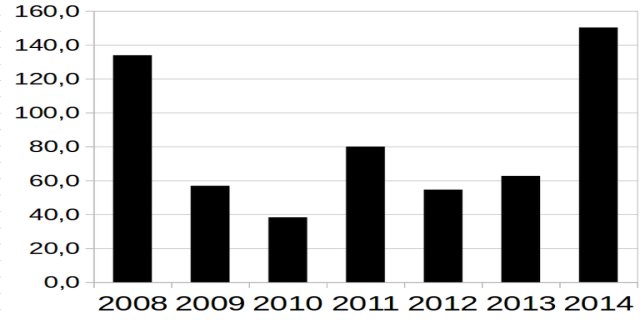 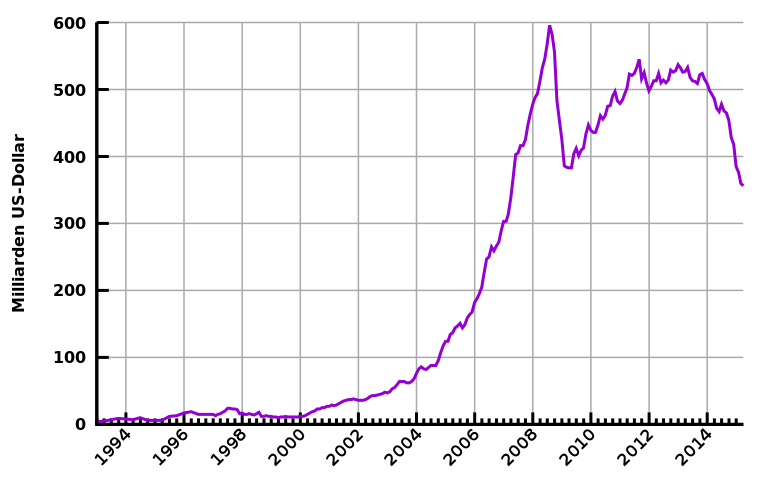 Таким образом, государство было вынуждено вмешаться в создавшеюся ситуацию, иначе произошла всемирная экономическая катастрофа. Резко упал бы уровень производства в ведущих странах, на улице оказалось бы много безработных, которые стали бы свергать свое правительство и приводить к власти радикалов.Существует несколько аспектов при помощи, которых возможно урегулировать кризис и впоследствии избежать частично его проявления. Именно отказ от государственного регулирования экономики рассматривается в качестве одной из главных причин кризиса. В том, что нормальное функционирование современной рыночной экономики невозможно без активного государственного регулирования.Активное государственное регулирование экономики должно осуществляться не только в период кризисов. Такое регулирование должно носить постоянный характер с целью максимально возможного предотвращения негативных явлений в экономике.Государственная поддержка. Однако финансовые возможности любого государства не безграничны, тем более что в период кризиса на государство тяжелым бременем ложится масса социальных проблем. Государство, как и любой другой участник хозяйственного оборота, обязано, несмотря на кризис, выполнять принятые на себя обязательства.Без государственной поддержки не могут обойтись, в первую очередь, крупные финансовые структуры и корпоративные предприятия, хотя именно они – столпы «саморегулируемого рынка». Когда ситуация в экономике стабильная, представители крупного бизнеса, обслуживаемые комфортными для них частноправовыми актами, подобными Гражданскому кодексу РФ, ­активно насаждают вышеприведенные тезисы и клише. Когда же наступает кризис, они охотно ­принимают финансовую поддержку со стороны государства, да еще и предлагают, как лучше поделить ее, сделать процесс прозрачным. В Российской Федерации в период до кризиса много говорилось о государственной поддержке малого и среднего предпринимательства. Принимались необходимые нормативные правовые акты. В период кризиса самым нуждающимся оказался крупный бизнес.Как в Российской Федерации, так в других странах, отсутствует эффективный правовой антикризисный механизм как система правовых средств (и, в первую очередь, соответствующих правовых норм), направленных на преодоление ­кризисных явлений в экономике.Кроме того в целях подавления глобального финансово-экономического кризиса были приняты некоторые законы: Федеральный закон от 13 октября 2008 г. № 173‑ФЗ «О дополнительных мерах по поддержке финансовой системы Российской Федерации». Федеральный закон от 13 октября 2008 г. № 171‑ФЗ «О внесении изменений в статью 46 Федерального закона «О Центральном банке Российской Федерации (Банке России)». Федеральный закон от 27 октября 2008 г. № 175‑ФЗ «О дополнительных мерах для укрепления стабильности банковской системы в период до 31 декабря 2011 г.». Федеральный закон от 27 октября 2008 г. № 176‑ФЗ «О внесении изменений в Федеральный закон «О Центральном банке Российской Федерации (Банке России)» и статью 12 Федерального закона «О рынке ценных бумаг». Указ Президента РФ от 17 октября 2008 г. № 1489 (в ред. от 3 декабря 2008 г.) «О Совете при Президенте Российской Федерации по развитию финансового рынка Российской Федерации», Постановление Правительства РФ от 15 декабря 2008 г. № 957 «О Правительственной комиссии по повышению устойчивости развития российской экономики».Большинство из названных нормативных правовых актов направлено на поддержку банковской системы. В частности, Банку России предоставлено право выдавать кредиты без обеспечения на срок не более шести месяцев кредитным организациям, имеющим рейтинг не ниже установленного уровня. Что касается реального сектора экономики, то ему не было уделено столько внимания. Кроме того, даже на официальном уровне отмечается, что сохраняются проблемы, связанные с доведением средств, полученных банками до реального сектора экономики. Государство должно вмешиваться в экономику в период финансового кризиса, по средствам специальных институтов, которые будут занимать свое место  в законодательстве, и регулировать хозяйственные отношения.	Для России не так важен, этот институт, регулирующий отношения, а важно во время принятый закон специального хозяйствования и поддержки в экономически кризис.2.2.Механизм осуществления экономической политики на территории  Российской ФедерацииМеханизм осуществления экономической политики - это постоянный, динамичный процесс достижения поставленных целей, в котором участвуют различные органы государственной власти и институты гражданского общества. Реализация начинается сразу же после одобрения и легитимации государственной экономической политики или отдельной программы и является основным видом деятельности государственного аппарата.На сегодняшний день сформулированы основные направления экономической политики России на 2014-2016 годы, президентом В. Путиным. По мнению президента ситуация в российской и глобальной экономике ставит экономическую политику перед новыми вызовами. Основанная на высоких темпах экономического развития и растущих ценах на ресурсы модель постоянного роста бюджетных расходов к настоящему моменту исчерпала свои возможности.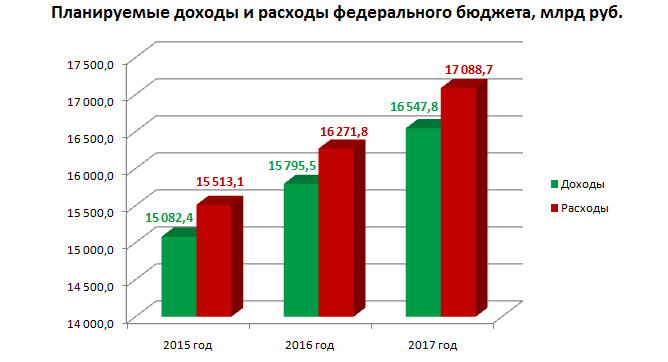 В новых макроэкономических реалиях необходимо решение следующих задач.Обеспечение долгосрочной сбалансированности и устойчивости бюджетной системы как базового принципа ответственной бюджетной политики. При безусловном исполнении всех обязательств государства и выполнении задач, поставленных в указах Президента Российской Федерации от 7 мая 2012 г.В условиях сокращения ранее прогнозируемых доходов, необходимо разработать алгоритмы использования различных источников финансирования в случае непрогнозируемого увеличения бюджетного дефицита.Оптимизация структуры расходов федерального бюджета.Исчерпание возможностей для наращивания общего объема расходов федерального бюджета требует выявления резервов и перераспределения в пользу приоритетных направлений и проектов, прежде всего обеспечивающих решение поставленных в указах Президента Российской Федерации от 7 мая 2012 г. задач и создающих условия для экономического роста.Развитие программно-целевых методов управления. Государственные программы должны устанавливать общие требования к политике субъектов Российской Федерации в соответствующих сферах, к определению механизмов взаимодействия федеральных органов государственной власти и органов государственной власти субъектов Российской Федерации.Различные варианты достижения целей могут и должны рассматриваться на этапе подготовки государственных программ, но при утверждении программ должен быть выбран только один вариант – тот, который Правительство Российской Федерации считает обоснованным с точки зрения достижения поставленных целей и для реализации которого имеются необходимые ресурсы.Принятие решений, обеспечивающих долгосрочную сбалансированность и прозрачность пенсионной системы. Первоочередной задачей является принятие новой пенсионной формулы, которая должна обеспечивать не только поддержание покупательной способности пенсий, их дифференциацию в зависимости от стажа и заработка граждан, стимулирование граждан к более позднему выходу на пенсию, но и устойчивую тенденцию к уменьшению зависимости пенсионной системы от трансфертов федерального бюджета при сохранении приемлемой для бизнеса страховой нагрузки. Необходимо повысить уровень прозрачности пенсионной системы. С 2014 года кассовое обслуживание исполнения бюджета Пенсионного фонда Российской Федерации, как и бюджетов других государственных внебюджетных фондов, должно осуществляться органами Федерального казначейства. Создание новых механизмов финансирования развития инфраструктуры. Правительству Российской Федерации необходимо начать размещение средств Фонда национального благосостояния и средств пенсионных накоплений в финансовые инструменты, предназначенные для реализации самоокупаемых проектов развития инфраструктуры, обеспечивающих максимальный мультипликативный эффект экономического роста при минимальных рисках для размещаемых государством средств.Переход к формированию государственного задания на оказание государственных (муниципальных) услуг физическим и юридическим лицам на основе единого перечня таких услуг и единых нормативов их финансового обеспечения.При существующей экономической политике в России изыскать  финансирование  попросту невозможно. В стране ужесточаются правила, по которым нельзя увеличить дефицит бюджета один из самых эффективных методов изыскания дополнительных средств, используемый всеми странами, кроме России. Согласно «бюджетному правилу», нельзя использовать и излишек  золотовалютных резервов, фактически ставятся барьеры на пути приватизации значительной части госимущества, что дало бы дополнительные средства для инвестирования, и т. д. Центральный банк в своей денежно-кредитной политике сосредоточился на снижении инфляции. Однако инфляция, по моему мнению, в настоящее время на две трети определяется немонетарными факторами, и потому одностороннее сдерживание денежной массы ничего хорошего экономике не сулит. Темпы роста ВВП России в те годы существенно превысили среднемировой показатель, недотягивавший до 3%,  и были втрое выше, чем в развитых странах. Правда, развивающиеся страны ежегодно увеличивали свой ВВП более высокими темпами, примерно, по 5%. Если рассмотреть экономический рост более детально поквартально, то с 2012 г. произошло общее замедление темпов экономического роста (темпов прироста ВВП, см. рис. 1). 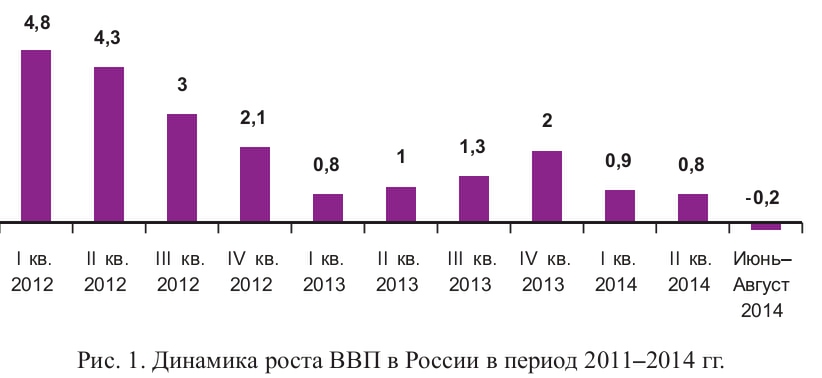 Кроме того, проводимая ныне экономическая политика во многом подчинена фискальным целям, а не стимулированию  экономического роста.  Это  связано с доминирующей  ролью министерства финансов в  формировании  экономической политики страны. В отличие от большинства других государств, в России министерство  финансов  не  только  само  формирует бюджет,  но  и  исполняет и фактически контролирует исполнение бюджета. В то же время, например, в Казахстане, который развивается намного более высокими темпами (2013 г. 6% прироста ВВП), составление бюджета прерогатива министерства  экономики и бюджетного планирования. Фискальный подход  буквально  пронизывает российскую экономическую политику сверху донизу. Им проникнута  вся налоговая  система, недостаточно используются экономические стимулы в виде отсрочки налогообложения, налоговых каникул, снижения налогов на наиболее значимые, эффективные затраты и т. д. Более того, налоговые льготы часто рассматриваются как дыра в бюджете, через которую могут утекать государственные средства. В 2003 г. была отменена эффективно действовавшая до того налоговая льгота на инвестиции, формируемые из прибыли, после чего прирост инвестиций сразу сократился в четыре раза до 2–3% в год, а значительная часть прибыли ушла в тень. Зато стало удобно осуществлять фискальную деятельность, брать единый налог на прибыль, без всяких льгот.Чрезмерный упор на фискальную составляющую финансовой системы связан с удобством сбора налогов, использованием одной ставки налога.2.3. Современные мероприятия экономической политики РФ,             направленные на устойчивое экономическое развитие страныСовременный период развития российской экономики характеризуется возрастанием роли программно-целевых мероприятий при проведении экономической политики. Сущность программно-целевого подхода состоит в четком определении целей, разработке программ для их оптимального достижения, выделении необходимых ресурсов для осуществления программ и определении лиц, ответственных за их выполнение. На сегодняшний день продолжает сохраняться  угроза для Российской экономики, оказаться в числе тех стран, которые не оказывают влияние на развитие мировой экономики, а если оказывают то незначительное. Продолжает снижаться доля России в мировом производстве и торговле. По прогнозам экономистов Россия уже в среднесрочной перспективе столкнется как с ограничениями эффективных производственных фондов, так и с энергетическими ограничениями на сколько-нибудь существенный экономический рост. Без значительного реформирования российская финансовая система еще долго будет оставаться потенциальным источником нестабильности и потрясений в стране. Ухудшение демографической ситуации, кризис в сферах образования и здравоохранения могут вызвать ускоренную деградацию человеческого капитала страны. Единственным способом ответа на вызовы является достижение устойчивых темпов в экономике, прежде всего  благоприятному состоянию мировой конъюнктуры последних лет, за счет чего наша экономика получила значительные экономические преимущества и большие дополнительные доходы. 	Одним из важнейших мероприятий на сегодня можно отметить вступление России в Азиатский банк инфраструктурных инвестиций. «Недавно Россия объявила о готовности стать региональным членом Азиатского банка инфраструктурных инвестиций, и уже им стала, в настоящее время ведутся переговоры о конкретных параметрах участия. Не хотелось бы предвосхищать, но, по оценкам экспертов, скорее всего, Россия претендует где-то на третье по размеру участие, а значит, возможно, получит место в совете управляющих — в совете директоров. То есть вместе с нашими партнерами будем влиять на политику этого банка, а значит, думаю, что предложим вместе с нашими партнерами по Таможенному союзу интересные проекты для финансирования». Азиатский банк инфраструктурных инвестиций (АБИИ, Asian Infrastructure Investment Bank) международная финансовая организация, создана для стимулирования финансового взаимодействия в Азиатско-Тихоокеанском регионе, реализации инфраструктурных проектов, а также расширения интеграционных процессов. Инициатором проекта является Китай. Идея о его создании была выдвинута председателем КНР Си Цзиньпином во время государственного визита в Индонезию в октябре 2013-го. Меморандум о взаимопонимании (соглашение об основании банка) был подписан 22 странами-учредителями 24 октября 2014 года в Пекине. В настоящее время число стран-учредителей достигло 50. Среди них основную часть составляют страны АТР (Китай, Республика Корея, Австралия, Вьетнам, Новая Зеландия и др.). Также в проекте участвуют страны Ближнего Востока (Египет, Иран, Саудовская Аравия и др.), европейские государства (Австрия, Германия, Люксембург, Швейцария, Великобритания, Норвегия, Франция, Финляндия, Италия, Мальта, Нидерланды, Испания, Дания), страны Латинской Америки (Бразилия) и Россия. На рассмотрении находятся заявки еще нескольких стран.	Для России от со учредительства в Азиатском банке инфраструктурных инвестиций есть два явных преимущества: экономическое и политическое. Во-первых, это инвестиции. Мы внесли в AIIB 18 миллиардов долларов при финансовом коэффициенте 1. Это означает, что мы имеем право на инвестиции в ровно такую же сумму. Для сравнения, у Китая, страны-основателя, коэффициент 0,5 — он получит половину вложенных средств (Китай внёс 50 миллиардов долларов — прим. АиФ.ru). Соответственно, эти деньги будут инвестированы в различные инфраструктурные проекты, например развитие транспорта или инженерные коммуникации в каком-либо регионе РФ. Во-вторых, надо понимать, что вступление России в Банк будет способствовать укреплению сотрудничества между странами БРИКС. Могут быть созданы новые совместные проекты по развитию инфраструктуры, это особенно актуально для России и Китая, поскольку мы граничим между собой. Вообще, в будущем благодаря этому сотрудничеству круг заключённых сделок между пятью государствами может быть очень широк: от техногенных до геополитических.	Так же нельзя не отметить важную роль внешнеэкономических связей направленных на устойчивое развитие страны. За последние 10—15 лет вектор внешнеэкономических связей России изменил свое направление в сторону промышленно развитых государств мира. Это такие страны как, США, Япония, Германия, Франция, Великобритания, Италия и Канада. Страны с высоким уровнем социально-экономического развития: Австрия, Бельгия, Дания, Нидерланды, Швеция и др. На них сегодня приходится свыше половины всего внешнеторгового оборота Российской Федерации. Если же рассматривать экспорт России без стран СНГ, то доля промышленно развитых государств в его структуре возрастает до 3/5, а в импорте составляет свыше 2/3. Нужно отметить, что развитые страны являются главными потребителями топливно-энергетических и сырьевых товаров, составляющих основу российского экспорта.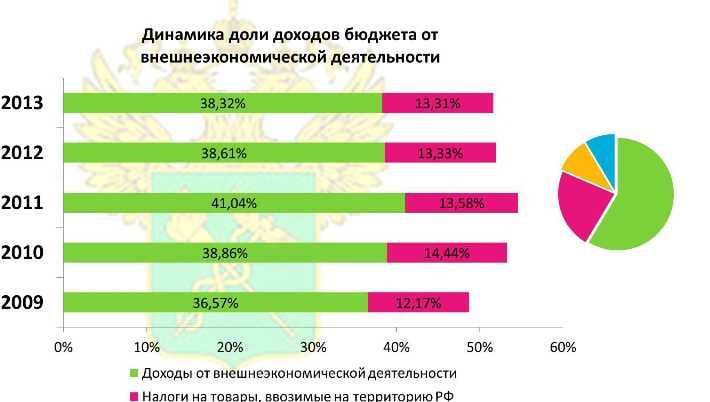 	К ведущим торговым партнерам России в Европе относятся Германия, Италия, Нидерланды, Великобритания, а также Финляндия и Франция. Внешнеторговый оборот России с этими государствами превышает 4/5 всего объема внешней торговли России со странами ЕС и составляет 35% от общего объема внешней торговли России со странами вне СНГ.Заключение	 По итогам проведенного исследования можно подвести следующие выводы. Задача формирования и реализации экономической политики актуальна для России, поскольку является ключевой для обеспечения не только устойчивого количественного, но и качественного экономического роста.Во-первых, мы разобрались с понятием экономическая политика и поняли, что она один из важнейших субъектов в государстве. Кроме того экономическая политика является  определённым набором инструментов, а также действий правительства страны, имеющие влияние на развитие макроэкономических показателей. Реализация экономической политики предполагает достижение общественно значимых целей.Во-вторых, в ходе исследования были выявлены четыре  основных этапа развития экономической политики. Первый этап берет свое начало еще в XVII в. Это этап существенного расширения сферы рыночных отношений, аргументированных опровержений идей меркантилизма и его полного развенчания. Второй этап охватывает период последней трети XVIII в. и несомненно связан с именем и трудами    А. Смита — центральной фигуры среди всех ее представителей. Третий этап эволюции классической школы политической экономии приходится на первую половину XIX в., когда в ряде развитых стран завершился промышленный переворот. И четвертый завершающий этап развития классической политической экономии охватывает период второй половины XIX в., в течение которого  Дж.С.Милль и К. Маркс обобщили лучшие достижения школы.В-третьих, рассматривая экономическую политику в целом, мы разобрали методы регулирования государства в экономике, определим, за что именно в экономике отвечает государство, выявили механизмы регулирования методы воздействия. В этом ключе так же проанализировали внешнеэкономическое регулирование.В-четвертых, нельзя было не отметить особую роль государства в условиях глобального кризиса 2014-2015 гг. Финансовый кризис в России 2014-2015 год. Кризис начавшийся еще в 2014 году ухудшил экономическую обстановку в РФ.  Этот кризис был вызван резким спадом цен на мировые энергоресурсы. От продажи ресурсов значительно зависит бюджет России. Кроме того были введены санкции в отношении РФ связанные с обстоятельствами в Крыму и на Украине.В-пятых, была отмечена и проанализирована реализация экономической политики на территории России. Экономическая ситуация в стране в последнее годы коренным образом изменилась, а экономическая политика в основном осталась прежней. Также было поставлено ряд целей в процессе выполнения, которых осуществление экономической политики становиться эффективным. Кроме того было выявлено на кого направлена экономическая политика.   В-шестых, были выявлены современные мероприятия в экономике России. Одним из таких крупных мероприятий стало вступление России в Азиатский банк инфраструктурных инвестиций. На внешнеэкономические связи сегодня приходится свыше половины всего внешнеторгового оборота Российской Федерации. Если же рассматривать экспорт России без стран СНГ, то доля промышленно развитых государств в его структуре возрастает до 3/5, а в импорте составляет свыше 2/3. Нужно отметить, что развитые страны являются главными потребителями топливно-энергетических и сырьевых товаров, составляющих основу российского экспорта. Список литературыГосударственная экономическая политика (рус.). Словарь экономических терминов.Субъекты (исполнители) экономической политики // Экономическая теория: Учебник для студентов высших учебных заведений / Под ред. В.Д.Камаева. — 8-е изд., перераб. и доп.. — М.: Гуманит. изд. центр ВЛАДОС, 2013. — 640 с. — ISBN 5-691-00945-1  Экономическая теория: учебник для вузов./ В.А. Сидоров - Краснодар Кубанский гос. ун-т, 2014. – 400 с. – 2000 экз. ISBN 978-5-8209-1011-1 (печатный аналог).  Шумпетер И. Теория экономического развития. М.; Прогресс, 1982Блауг М. Закон рынков Сэя // Экономическая мысль в ретроспективе = Economic Theory in Retrospect. — М.: Дело, 1994. — С. 136-150. — XVII, 627 с. — ISBN 5-86461-151-4.Маркс К., Энгельс Ф. Соч. 2-е изд. Т. 23.  Этапы эволюции классической политической экономии, http://www.gumer.info/bibliotek_Buks/Econom/history_econom  Инструменты экономической политики государства // Экономическая теория: Учебник для студентов высших учебных заведений / Под редакцией В.Д.Камаева. — 8-е издание, переработанное и дополненное.. — М.: Гу-манит. изд. центр ВЛАДОС, 2013. — 640 с. — ISBN 5-691-00945-1.  Собрание законодательства РФ. 2008. № 42. Ст. 4698.  Собрание законодательства РФ. 2008. № 42. Ст. 4696.  Собрание законодательства РФ. 2008. № 44. Ст. 4981.  Собрание законодательства РФ. 2008. № 44. Ст. 4982.  Собрание законодательства РФ. 2008. № 51. Ст. 6178  Собрание законодательства РФ. 2008. № 51. Ст. 6178  Текущая экономическая ситуация в России, А.Г. АганбегянРоссия вступит в Азиатский банк инфраструктурных инвестиций/http://rusplt.ru/policy/rossiya-vstupit-v-aziatskiy-bank; ТАСС  Внешнеэкономические связи России на современном этапе: особенности и тенденции развития/ http://obukhov-artyom.narod.ru/Экономическая политика государств.;http://economicportal.ru/facts/ekonomicheskaja-politika-gosudarstva.htmlГосударственное регулирование экономики;  ru.wikipedia.org/wiki/Государственное_регулирование_экономикиВнешнеэкономическая политика государств, http://www.bibliotekar.ru/vneshneeconomicheskie